ส่วนราชการ   	โรงเรียนเฉลิมพระเกียรติสมเด็จพระศรีนครินทร์ ภูเก็ต ในพระราชูปถัมภ์สมเด็จพระเทพรัตนราชสุดาฯ สยามบรมราชกุมารีที่  ………………………………..…      	วันที่ …………………………………………เรื่อง   ขออนุมัติเบิกค่าใช้จ่ายเรียน  	ผู้อำนวยการโรงเรียนเฉลิมพระเกียรติสมเด็จพระศรีนครินทร์ ภูเก็ต
	ในพระราชูปถัมภ์สมเด็จพระเทพรัตนราชสุดาฯ สยามบรมราชกุมารีด้วยข้าพเจ้า .........ชื่อผู้ขอจัดกิจกรรม.......... ฝ่าย/งาน/กลุ่มสาระการเรียนรู้ ................  มีความประสงค์จะดำเนินการกิจกรรมตามโครงการ .........โครงการหลัก.......... กิจกรรม ........กิจกรรม..........  ระหว่างวันที่ ........ ถึงวันที่ ............  ณ ......สถานที่จัดกิจกรรม...........  โดยมีวัตถุประสงค์เพื่อ ..........วัตถุประสงค์ในการจัดกิจกรรม..........ในการนี้ ข้าพเจ้าจึงขออนุมัติเบิกค่าใช้จ่ายตามประมาณการค่าใช้จ่ายในการจัดกิจกรรมดังกล่าวเป็นจำนวนเงิน ……………………….………………….. บาท (………………………..………………...……………………..) โดยมีรายละเอียดตามแนบจึงเรียนมาเพื่อโปรดพิจารณาแบบแสดงประมาณการค่าใช้จ่ายกิจกรรม		โครงการหลัก		ผู้รับผิดชอบ		ระยะเวลาดำเนินการ		รายละเอียดการใช้งบประมาณสรุปงบประมาณ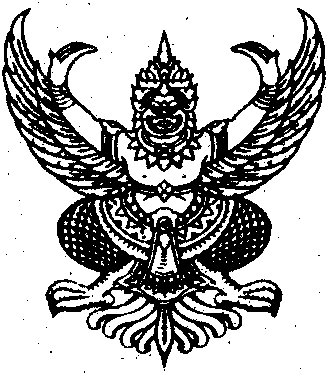 บันทึกข้อความลงชื่อ ……………………………………. ผู้ขออนุญาต	(........................................................)ตำแหน่ง ……………….……………………..…………ความเห็นของหัวหน้างานแผนงาน...………………….....………..…………………………………ลงชื่อ ………………………………………..…………….	(........................................................)ความเห็นของหัวหน้างานการเงิน...………………………………………………………………	ลงชื่อ ………………………………………..…………….	(........................................................)ความเห็นของผู้อำนวยการ...………………………………..…………………………………ลงชื่อ ………………………………………..…………….	(นายมนตรี พรผล)	ผู้อำนวยการโรงเรียนลำดับที่รายการข้อกำหนดมาตรฐาน/
คุณลักษณะเฉพาะ/คุณภาพราคาต่อหน่วยจำนวนหน่วยจำนวนเงิน1234567891011121314151617181920รวมประมาณการค่าใช้จ่ายรวมประมาณการค่าใช้จ่ายอนุมัติอนุมัติ งบอุดหนุน .................................. บาท งบเรียนฟรี 15 ปี .................................. บาท งบระดมทรัพยากร .................................. บาท งบอื่นๆ .................................. บาทรวม ............................................. บาท (…………………………………………………….......…………)รวม ............................................. บาท (…………………………………………………….......…………)